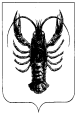                              ДУМА ВЕСЬЕГОНСКОГО МУНИЦИПАЛЬНОГО ОКРУГА          РЕШЕНИЕг. ВесьегонскВ соответствии с Гражданским кодексом Российской Федерации, Федеральным законом от 06.10.2003 №131-ФЗ «Об общих принципах организации местного самоуправления в Российской Федерации» , Федеральным законом от 12.01.1996 № 7-ФЗ «О некоммерческих организациях», законом Тверской области от 16.05.2019 № 23-ЗО  «О преобразовании муниципальных образований, входящих в состав территории муниципального образования Тверской области «Весьегонский район», путем объединения поселений и создания вновь образованного муниципального образования с наделением его статусом муниципального округа и внесении изменений в отдельные законы Тверской области»,Дума  Весьегонского  муниципального  округа  решила :1. Изменить наименование Финансового отдела Администрации Весьегонского района Тверской области на Финансовый отдел Администрации Весьегонского муниципального округа Тверской области, сокращенное наименование  Финансовый отдел.2. Утвердить Положение о Финансовом отделе Администрации Весьегонского муниципального округа  Тверской области (прилагается).3. Возложить полномочия по государственной регистрации изменений на руководителя финансового отдела администрации Весьегонского муниципального округа Тверской области Брагину Ирину Владимировну. 5. Настоящее решение вступает в силу со дня его принятия, подлежит официальному опубликованию в газете «Весьегонская жизнь» и размещению на официальном сайте муниципального образования «Весьегонский район» в информационно-телекоммуникационной сети «Интернет».  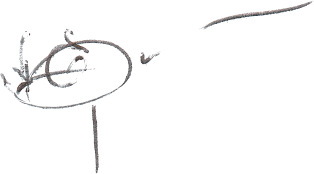 Председатель Думы Весьегонского муниципального округа                          А.С. Ермошин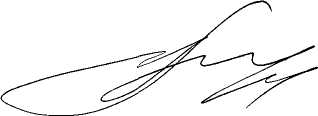 Глава Весьегонского муниципального округа                                                  А. В. ПашуковУтверждено решением Думы Весьегонского муниципального округа от 18.12.2019  № 49 Положениео Финансовом отделе  Администрации Весьегонского муниципального округа Тверской области 1. Общие положения1.1. Финансовый отдел Администрации Весьегонского муниципального округа Тверской области (далее - финансовый отдел) является самостоятельным структурным подразделением Администрации Весьегонского муниципального округа Тверской области, обеспечивающим проведение  на территории Весьегонского муниципального округа Тверской области бюджетной, экономической, финансовой, кредитной и налоговой политики, осуществляющим координацию деятельности в указанных сферах Администрации Весьегонского муниципального округа Тверской области и муниципальных учреждениях, обеспечивающим эффективное и рациональное использование бюджетных средств. Финансовый отдел Администрации Весьегонского муниципального округа Тверской области является правопреемником финансового отдела Администрации Весьегонского района Тверской области.       Полное наименование Финансового отдела: Финансовый отдел Администрации Весьегонского муниципального округа Тверской области, сокращенное наименование –  Финансовый отдел.1.2. Организационно-правовая форма Финансового отдела - муниципальное казенное учреждение.1.3.Учредителем Финансового отдела является Администрация Весьегонского муниципального округа Тверской области.1.4. Финансовый отдел обладает правами юридического лица, имеет гербовую печать, штампы, бланки со своим наименованием, счета, открываемые в соответствии с законодательством Российской Федерации и является структурным подразделением Администрации Весьегонского муниципального округа.     1.5. Финансовое обеспечение деятельности Финансового отдела осуществляется за счет средств бюджета Весьегонского муниципального округа Тверской области (далее – бюджет).1.6. Финансовый отдел в своей деятельности руководствуется Конституцией Российской Федерации, Гражданским кодексом Российской Федерации, Трудовым кодексом Российской Федерации, Бюджетным кодексом Российской Федерации, Налоговым кодексом Российской Федерации, Федеральными законами Российской Федерации от 06.10.2003 г. № 131-ФЗ «Об общих принципах организации местного самоуправления  в Российской Федерации», от 12.01.1996 г. № 7-ФЗ «О некоммерческих организациях», от 02.03.2007 г. № 25-ФЗ «О муниципальной службе в Российской Федерации», Указами Президента Российской Федерации, нормативными правовыми актами Правительства Российской Федерации, в том числе Министерства финансов Российской Федерации, законами и иными нормативно- правовыми актами Тверской области, Уставом Весьегонского муниципального округа Тверской области, муниципальными правовыми актами Весьегонского муниципального округа Тверской области, а так же  настоящим Положением.  1.7.  Финансовый отдел имеет необходимое для осуществления своих полномочий имущество, находящееся в собственности муниципального образования Весьегонского муниципального округа Тверской области  и закрепленное за ним на праве оперативного управления.1.8. Финансовый отдел осуществляет свою деятельность во взаимодействии с органами исполнительной власти и территориальными органами федеральных органов исполнительной власти, расположенными на территории Весьегонского муниципального округа Тверской области, Министерством финансов Тверской области, структурными подразделениями Администрации Весьегонского муниципального округа Тверской области, юридическими и физическими лицами.1.9. Юридический адрес Финансового отдела: 171720, Тверская область, г.Весьегонск, ул. Карла Маркса, д.93. 2. Цели и задачи Финансового отдела          2.1. Основными задачами Финансового отдела являются:          2.1.1. содействие комплексному экономическому и социальному развитию Весьегонского муниципального округа Тверской области;          2.1.2. формирование единой финансово-бюджетной, налоговой и экономической политики на территории Весьегонского муниципального округа Тверской области;          2.1.3. организация и обеспечение бюджетного процесса в Весьегонском муниципальном округе Тверской области;          2.1.4. разработка проекта бюджета  и  обеспечение его исполнения в установленном порядке;            2.1.5. составление отчета об исполнении бюджета;          2.1.6. обеспечение казначейского исполнения бюджета;          2.1.7. осуществление в пределах своей компетенции внутреннего муниципального финансового контроля;          2.1.8. управление внутренним долгом и ведение долговой книги Весьегонского муниципального округа Тверской области;         2.1.9. создание условий для повышения эффективности  использования средств бюджета;          2.1.10.  обеспечение сбалансированности и устойчивости бюджета;         2.1.11. обеспечение информационной открытости в сфере управления муниципальными финансами;                  2.1.12. контроль за полнотой и достоверностью отчетности о реализации муниципальных  программ, в том числе отчетности об исполнении муниципальных программ;              2.1.13. контроль за соблюдением бюджетного законодательства Российской Федерации  и иных нормативно – правовых актов, регулирующих бюджетные правоотношения.3. Функции Финансового отдела         3.1. Финансовый отдел в соответствии с возложенными на него задачами осуществляет следующие функции:         3.1.1. разработка  основных направлений бюджетной и налоговой политики  Весьегонского муниципального округа;         3.1.2. составляет проекты решений Думы Весьегонского муниципального округа о бюджете на очередной финансовый год и плановый период, проекты решений о внесении изменений в решение о бюджете, проект решения об утверждении отчета об исполнении бюджета и представляет их Администрации Весьегонского муниципального округа Тверской области для внесения на рассмотрение в  Думу Весьегонского муниципального округа;           3.1.3. осуществляет составление прогноза доходной части бюджета на основании данных, представляемых главными администраторами доходов бюджета;         3.1.4. составляет прогноз основных характеристик (общий объем доходов, общий объем расходов, дефицит (профицит)  бюджета  на очередной финансовый год и плановый период;         3.1.5. разрабатывает  формализованную методику прогнозирования доходов бюджета;        3.1.6. утверждает перечень кодов подвидов по видам доходов, главными администраторами которых являются органы местного самоуправления Весьегонского муниципального округа и (или) находящиеся в их ведении казенные учреждения;          3.1.7. проводит оценку ожидаемого исполнения бюджета;         3.1.8. проводит оценку эффективности предоставленных (планируемых к предоставлению) налоговых льгот по местным налогам и ставок налогов, установленных решениями Думы Весьегонского муниципального округа;        3.1.9. взаимодействует с федеральными органами исполнительной власти , органами государственной власти Тверской области, органами местного самоуправления Весьегонского муниципального округа по вопросам увеличения поступлений доходов в бюджет ;          3.1.10. разрабатывает и утверждает методику планирования бюджетных ассигнований бюджета Весьегонского муниципального округа;         3.1.11. формирует основные прогнозные параметры расходной части бюджета Весьегонского муниципального округа;         3.1.12. ведет реестр расходных обязательств Весьегонского муниципального округа в порядке, установленном Администрацией Весьегонского муниципального округа Тверской области, и представляет реестр расходных обязательств Весьегонского муниципального округа в Министерство финансов Тверской области;          3.1.13. устанавливает и определяет порядок применения бюджетной классификации Российской Федерации в части, относящейся к бюджету;         3.1.14. составляет, утверждает и ведет сводную бюджетную роспись, доводит бюджетные ассигнования и лимиты бюджетных обязательств до главных распорядителей средств бюджета;           3.1.15. устанавливает  порядок составления и ведения кассового плана бюджета, а также состава и сроков представления главными распорядителями бюджетных средств, главными администраторами доходов бюджета, главными администраторами  источников финансирования дефицита бюджета сведений, необходимых для составления и ведения кассового плана;          3.1.16. составляет и ведет кассовый план исполнения бюджета;          3.1.17.  организует исполнение бюджета;          3.1.18. определяет порядок открытия и ведения лицевых счетов главных распорядителей бюджетных средств и главных администраторов (администраторов) источников финансирования дефицита бюджета;          3.1.19. открывает и ведет лицевые счета для учета операций по исполнению бюджета;         3.1.20. устанавливает порядок учета денежных обязательств, порядок санкционирования оплаты денежных обязательств;         3.1.21. осуществляет кассовые выплаты по обязательствам муниципальных учреждений;          3.1.22. устанавливает порядок завершения операций по исполнению бюджета в текущем финансовом году;          3.1.23. исполняет бюджетную смету Финансового отдела;          3.1.24. участвует в разработке предложений по совершенствованию деятельности органов местного самоуправления, их структуры, оплаты труда, осуществляет текущий контроль за расходованием бюджетных средств, выделяемых на их содержание, предоставляет в Министерство финансов Тверской области отчетность о расходовании средств на содержание аппарата органов местного самоуправления Весьегонского муниципального округа Тверской области;           3.1.25. разрабатывает программу муниципальных внутренних заимствований;         3.1.26. осуществляет ведение муниципальной долговой книги Весьегонского муниципального округа Тверской области;          3.1.27. организует и ведет бюджетный учет по  исполнению бюджета как органа , организующего исполнение бюджета и осуществляющего кассовое обслуживание бюджетных и автономных учреждений;          3.1.29. организует и ведет бюджетный учет по  исполнению бюджетной сметы Финансового отдела, составляет бюджетную отчетность главного распорядителя бюджетных средств;          3.1.30. утверждает порядок составления бюджетной отчетности главными распорядителями средств бюджета округа, главными администраторами доходов бюджета округа, главными администраторами источников финансирования дефицита бюджета и сроков предоставления бюджетной отчетности в Финансовый отдел;         3.1.31. составляет в установленном порядке бюджетную отчетность об исполнении бюджета на основании бюджетной отчетности, предоставляемой главными распорядителями средств бюджета, главными администраторами доходов бюджета, главными администраторами источников финансирования дефицита бюджета;                          3.1.32. составляет оперативную и иную отчетность на основании показателей отчетности главных распорядителей средств бюджета и предоставляет ее в Министерство финансов Тверской области;        3.1.33. осуществляет в пределах своей компетенции финансовый контроль за операциями с бюджетными средствами получателей средств бюджета, а также за соблюдением получателями бюджетных инвестиций условий выделения, получения, целевого использования и возврата бюджетных средств;        3.1.34. осуществляет предварительный и текущий контроль за операциями с бюджетными средствами получателей средств бюджета, средствами администраторов источников финансирования дефицита бюджета, а также за соблюдением получателями бюджетных кредитов, инвестиций муниципальных гарантий, условий выделения, получения и возврата бюджетных средств;        3.1.35. осуществляет методическое руководство по вопросам финансово-бюджетного планирования, составления и исполнения бюджета, отчетности по исполнению бюджета, осуществления бюджетного процесса в Весьегонском муниципальном округе Тверской области;        3.1.36. осуществляет методическое руководство по бухгалтерскому учету и отчетности главных распорядителей, анализу бухгалтерской отчетности (в том числе сводной);              3.1.37. осуществляет муниципальные внутренние заимствования Весьегонского муниципального округа Тверской области, готовит заключения на предоставление муниципальных гарантий Весьегонского муниципального округа;         3.1.38. осуществляет и  ведет учет выданных муниципальных гарантий, исполняет обязательства принципала, обеспеченных гарантиями Весьегонского муниципального округа Тверской области, учет осуществления гарантом платежей по выданным муниципальным гарантиям; учет предоставления и погашения бюджетных кредитов;        3.1.39. организует работу по внедрению, использованию и совершенствованию автоматизированных технологий  для автоматизации бюджетного процесса, а также обеспечения деятельности Финансового отдела;        3.1.40.  ведет прием граждан, рассматривает предложения и жалобы по вопросам, относящимся к компетенции Финансового отдела, и принимает по ним необходимые меры;        3.1.41. утверждает порядок определения кодов целевых статей и (или) видов расходов бюджета;        3.1.42. осуществляет предусмотренные пунктом 1 статьи 269.1 Бюджетного кодекса Российской федерации полномочия по осуществлению внутреннего муниципального финансового контроля;        3.1.43.  применяет в соответствии с законодательством меры принуждения к нарушителям бюджетного законодательства;        3.1.44. осуществляет мониторинг просроченной кредиторской задолженности главных распорядителей средств бюджета;       3.1.45. осуществляет в установленном порядке права владения и пользования муниципальным имуществом Весьегонского муниципального округа, принадлежащего ему на праве оперативного управления;        3.1.46. выполняет функции муниципального заказчика Весьегонского муниципального округа, заключает  и исполняет  договора и соглашения;        3.1.47. в пределах своей компетенции разрабатывает в установленном порядке проекты муниципальных правовых актов Весьегонского муниципального округа и осуществляет согласование проектов муниципальных правовых актов Весьегонского муниципального округа;        3.1.48. осуществляет контроль за соблюдением бюджетного законодательства Российской Федерации и нормативных правовых актов Весьегонского муниципального округа Тверской области;        3.1.49. осуществляет иные функции, предусмотренные  законодательством, необходимые для выполнения стоящих перед Финансовым отделом задач. 4. Права Финансового отдела          4.1.  В целях эффективного функционирования при осуществлении возложенных на него функций, Финансовый отдел имеет право:           4.1.1. получать от структурных подразделений Администрации Весьегонского муниципального округа Тверской области, казенных, бюджетных учреждений, организаций, независимо от их организационно-правовых форм и подчиненности, документы и сведения, необходимые для составления проекта (прогноза) бюджета Весьегонского муниципального округа Тверской области и осуществления бюджетного процесса по исполнению бюджета;            4.1.2. получать от организаций независимо от их организационно-правовых форм и подчиненности, материалы и отчеты, необходимые для осуществления контроля за рациональным и целевым расходованием средств, выделенных из бюджета Весьегонского муниципального округа Тверской области, ограничивать, а при необходимости приостанавливать финансирование из бюджета Весьегонского муниципального округа Тверской области предприятий, учреждений и организаций при наличии нецелевого расходования ими средств, а также при непредставлении отчетов об израсходованных ранее  средствах и другой установленной отчетности;           4.1.3. осуществлять контроль за соблюдением получателями субвенций, субсидий и иных межбюджетных трансфертов условий, установленных при их предоставлении;          4.1.4.принимать участие в подготовке предложений по совершенствованию системы   труда работников бюджетных учреждений  и организаций;          4.1.5. по вопросам, входящим в его компетенцию, в установленном порядке принимать нормативные правовые акты;          4.1.6. давать инструктивные указания органам местного самоуправления и подведомственным им учреждениям по вопросам составления, исполнения бюджета округа и использования бюджетных средств           4.1.7. получать от государственных, муниципальных органов, организаций независимо от организационно-правовых форм и подчиненности статистические и иные отчетные данные, связанные с исполнением бюджета Весьегонского муниципального округа Тверской области;          4.1.8. рассматривать заявки структурных подразделений Администрации Весьегонского муниципального округа Тверской области и учреждений о перераспределении ассигнований, принимать решения по этим вопросам;              4.1.9. составлять в пределах своей компетенции акты, заключения об устранении нарушений законодательства;         4.1.10. осуществлять контроль за своевременностью и полнотой устранения объектами контроля нарушений законодательства в пределах своей компетенции;         4.1.11. имеет другие права, предусмотренные действующим законодательством Российской Федерации.         4.2. Нормативные правовые акты Финансового отдела, принимаемые для осуществления возложенных на него функций издаются в форме приказа.5. Структура и организация деятельности Финансового отдела5.1. Структура и штатная численность Финансового отдела утверждается Главой  Весьегонского муниципального округа Тверской области. 5.2. Финансовый отдел возглавляет заведующий Финансовым отделом (далее - заведующий), назначаемый на должность и освобождаемый от должности Главой Весьегонского муниципального округа;  В период отсутствия заведующего Финансовым отделом, его обязанности исполняет заместитель, на основании приказа Финансового отдела. 5.3. Заведующий Финансовым отделом: 5.3.1. осуществляет общее руководство Финансовым отделом и несет персональную ответственность за выполнение возложенных на Финансовый отдел задач и осуществления им функций;5.3.2. распоряжается в соответствии с законодательством имуществом, закрепленным за Финансовым отделом, действует без доверенности от имени Финансового отдела, представляет его в суде, в органах государственной власти и местного самоуправления, в отношениях с предприятиями, учреждениями, организациями, индивидуальными предпринимателями и гражданами;5.3.3. в установленном порядке заключает муниципальные контракты, договоры, соглашения, совершает сделки, иные юридические действия; 5.3.4. издает в пределах своей компетенции приказы и дает указания, обязательные для исполнения работниками Финансового отдела; 5.3.5. вносит в установленном порядке на рассмотрение Администрации Весьегонского муниципального округа Тверской области, Думы Весьегонского муниципального округа проекты правовых актов; 5.3.6. утверждает бюджетную смету Финансового отдела;  5.3.7. в соответствии с действующим законодательством осуществляет прием на работу (назначение на должность) и увольнение (освобождение от должности) работников Финансового отдела;5.3.8. распределяет обязанности и устанавливает степень ответственности заместителя заведующего Финансового отдела, руководителей структурных подразделений Финансового отдела;5.3.9. структурные подразделения действуют на основании положений, утверждаемых заведующим Финансового отдела;5.3.10. осуществляет подбор, расстановку и эффективное использование кадров в Финансовом отделе, обеспечивает контроль за дисциплиной и надлежащим исполнением служебных обязанностей; 5.3.11. утверждает  должностные инструкции работников Финансового отдела;5.3.12. распоряжается в установленном порядке выделенными Финансовому отделу финансовыми и материальными ценностями;5.3.13. обеспечивает соблюдение финансовой дисциплины, сохранность средств и материальных ценностей в Финансовом отделе;5.3.14. применяет меры поощрения к сотрудникам Финансового отдела, представляет в установленном порядке сотрудников Финансового отдела к наградам и присвоению почетных званий;5.3.15. применяет дисциплинарные взыскания к сотрудникам Финансового отдела;5.3.16. обеспечивает соблюдение сотрудниками Финансового отдела правил и норм охраны труда, техники безопасности, санитарии и пожарной безопасности;5.3.17. ведет прием граждан;5.3.18. реализует полномочия, предоставленные ему Бюджетным кодексом Российской Федерации, Положением о бюджетном процессе в Весьегонском муниципальном округе Тверской области;5.3.19. осуществляет иные полномочия в соответствии с законодательством Российской Федерации и актами органов местного самоуправления Весьегонского муниципального округа.6. Ответственность Финансового отдела	6.1.Финансовый отдел несет ответственность за выполнение возложенных на него функций и задач в соответствии с действующим законодательством, распорядительными документами Администрации Весьегонского муниципального округа Тверской области и настоящим Положением.6.2. Каждый сотрудник отдела несет персональную ответственность за выполнение задач и функций, возложенных лично на него, при этом степень ответственности устанавливается должностными регламентами (инструкциями) сотрудников отдела.  7. Имущество Финансового отдела          7.1. Имущество Финансового отдела закреплено за ним на праве оперативного управления. Имущество Финансового отдела отражается на его самостоятельном балансе.          7.2. Финансирование деятельности Финансового отдела осуществляется на основании бюджетной сметы в пределах бюджетных ассигнований, утвержденных на соответствующий период.                   8. Контроль  за деятельностью Финансового отдела8.1. Контроль за деятельностью Финансового отдела осуществляют Администрация Весьегонского муниципального округа Тверской области, Ревизионная комиссия Весьегонского муниципального округа и иные уполномоченные органы;  8.2. Контрольные мероприятия по проверке деятельности Финансового отдела осуществляются уполномоченными органами и организациями в соответствии с законодательством.8.3. Финансовый отдел представляет бухгалтерскую и статистическую  отчетность уполномоченным органам в установленном порядке и в определенные законодательством сроки.9. Взаимодействия Финансового отдела с федеральными органами государственной власти, органами государственной власти Тверской области и органами местного самоуправления9.1. Финансовый отдел в пределах своей компетенции взаимодействует с федеральными органами государственной власти, органами государственной власти Тверской области и органами местного самоуправления, иными организациями.9.2. Финансовый отдел в установленном порядке обязан представлять имеющуюся у него информацию другим органам государственной власти,   органам местного самоуправления, иным органам и  организациям.10.  Реорганизация и ликвидация Финансового отдела10.1. Реорганизация и ликвидация Финансового отдела производится на основании решения Думы Весьегонского муниципального округа в соответствии с законодательством Российской Федерации.10.2.  В случае реорганизации Финансового отдела его имущество, имущественные права и обязанности переходят к его правопреемнику в установленном законодательством порядке.10.3. В случае ликвидации Финансового отдела назначается ликвидационная комиссия, определяются ее задачи и полномочия, сроки завершения ликвидационной работы.10.4. Документация Финансового отдела в случае его ликвидации передается в установленном порядке в муниципальный архив.18.12.2019		                                                                                    № 4918.12.2019		                                                                                    № 49Об   изменении    наименованияфинансового отдела администрации Весьегонского района Тверской области 